BIRKWILDZÄHLUNGEN 201.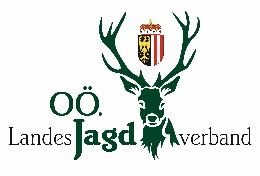 Datum der Zählung: ....................................In den Revierteilen: .....................................................................................................................................................................................................Zählung und Balzplätze bestätigt durch:	Unterschrift d. JagdausübungsberechtigtenName, Unterschrift (mindestens 2 Personen)....................................................       ..........................................................................................................      Bestandtendenz:		gleichbleibend  	  abnehmend	zunehmendBemerkungen: ................................................................................................................. .................................................................................................................OÖ. LandesjagdverbandBezirk: .............................................Gemeinde: .......................................Hegering Nr.: ...................................Jagdgebiet: ......................................Jagdausübungsberechtigter: .........................................................................Jagdausübungsberechtigter: .........................................................................PLZ: ................ Ort: .................................... Straße: ..................................PLZ: ................ Ort: .................................... Straße: ....................................................................................................................................................................................................................................................................BIRKWILDAnzahl der balzenden Hahnen: ............Anzahl der beobachteten Hennen: .......Balzplätze: .................Seehöhe: .............. mBIRKWILDAnzahl der balzenden Hahnen: ............Anzahl der beobachteten Hennen: .......Balzplätze: .................Seehöhe: .............. mBIRKWILDAnzahl der balzenden Hahnen: ............Anzahl der beobachteten Hennen: .......Balzplätze: .................Seehöhe: .............. m